It’s All in Your HeadWhat does your brain contain? The picture of the brain is divided into sections. Ineach section write or draw what you spend the most time thinking about.Optimism is theability to look atthe brighter side of life and to maintain a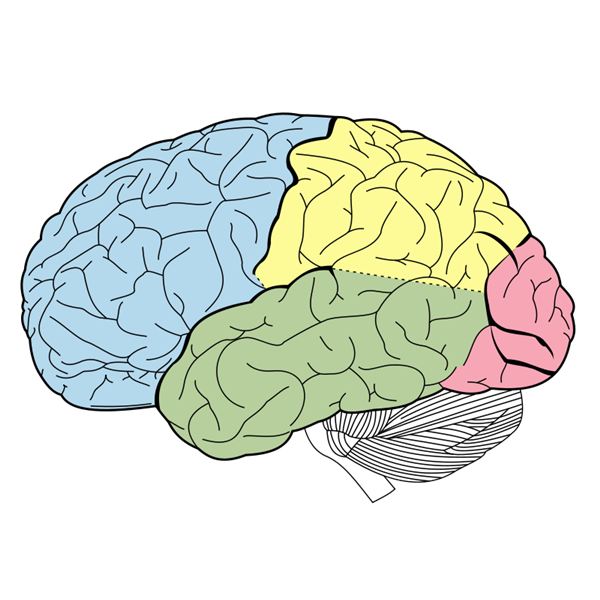 positive attitude, even inthe face of adversity.Next, using adifferent color				pen or pencil,write positivethoughts tofill your brain.